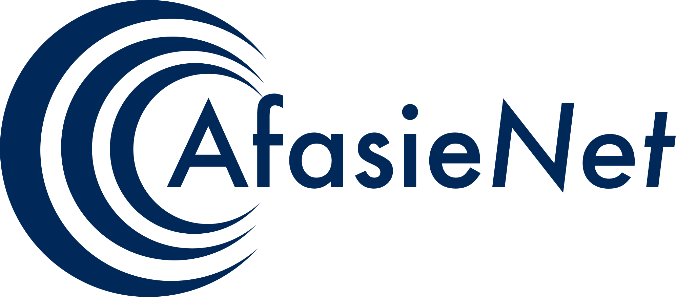 

Schrijf het woord over en schrijf er vervolgens een zin bij:chefbrochurejazzshagyoghurtxylofoonpsycholoogchicchauffeurceintuurfinisht-shirtscriptiescootercharmantchirurgerwtenjamenergiejournaalgeniesweaterjusafter-shavestagiairebarbecueordinairbarkeepercomputerinterviewscooterlunchbouillonboulevardcadeaucabarettrottoirbrancarddouanemilitairtypetherapeutbungalowslow motionyogaemotioneelmilieurelatieaccepterendirectiebagage